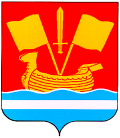 СОВЕТ ДЕПУТАТОВ КИРОВСКОГО МУНИЦИПАЛЬНОГО РАЙОНА ЛЕНИНГРАДСКОЙ ОБЛАСТИ ТРЕТЬЕГО СОЗЫВАР Е Ш Е Н И Еот 19 декабря 2018 года № 118О внесении  дополнений в Перечень муниципального имущества, подлежащего приватизации, утвержденный решением муниципального собранияМО «Кировский район Ленинградской области» № 415 от 31.05.2000 г.          Руководствуясь законами Российской Федерации «Об общих принципах организации местного самоуправления в Российской Федерации» от 06 октября 2003 года № 131-ФЗ, «О приватизации государственного и муниципального имущества» от 21 декабря 2001года № 178-ФЗ, ст. 20  Устава Кировского муниципального района  Ленинградской области совет депутатов Кировского муниципального района Ленинградской области          р е ш и л:           1. Дополнить Перечень муниципального имущества, подлежащего приватизации, утвержденный решением муниципального собрания МО «Кировский район Ленинградской области» № 415  от 31.05.2000 г.  следующими объектами:          - Нежилое здание, площадью 912,9 кв.м., количество этажей 2, кадастровый номер 47:16:0429001:3003, расположенное по адресу: Ленинградская область, Кировский р-н, пгт Назия, ул. Октябрьская,                  д. 21, балансовой стоимостью 3851806,80 рублей, остаточной стоимостью 3284774,81 рубля;          - Земельный участок, кадастровый номер  47:16:0511014:6, категория земель: земли населенных пунктов, вид разрешенного использования: для размещения и эксплуатации объектов бытового обслуживания, площадь   1985 кв.м., расположенный по адресу: Ленинградская область, Кировский район, г.п. Назия, ул. Октябрьская, 21, кадастровой стоимостью 4843578,65 рублей.         2.  Решение вступает в силу после его официального опубликования. Глава муниципального района                                                Ю.С. Ибрагимов 